KARTA ZGŁOSZENIA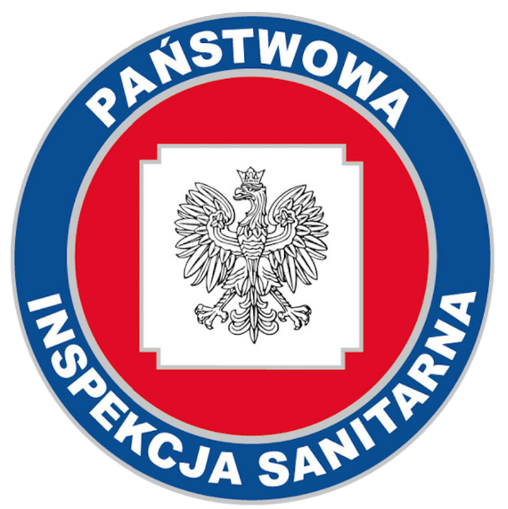 NA KURS DLA KLASYFIKATORÓW GRZYBÓWRUDA RÓŻANIECKA 16-18 października 2024 r.WOJEWÓDZKA STACJA 
SANITARNO-EPIDEMIOLOGICZNAW RZESZOWIEINFORMACJA W SPRAWIE OCHRONY DANYCH OSOBOWYCHDLA UCZESTNIKÓW SZKOLEŃ ORGANIZOWANYCH PRZEZ WSSE W RZESZOWIESzanowni Państwo,1. Administratorem Pani/Pana danych osobowych jest Wojewódzka Stacja Sanitarno – Epidemiologiczna w Rzeszowie reprezentowana przez Dyrektora Wojewódzkiej Stacji Sanitarno – Epidemiologicznej w Rzeszowie z siedzibą w Rzeszowie, ul. Wierzbowa 16, 35-959 Rzeszów.2. Pani/Pana dane osobowe przetwarzane są w celach: a. realizacji szkolenia (podstawa z art. 6 ust.1 lit. e RODO1);b. archiwalnych, naukowych, dowodowych, statystycznych i administracyjnych w interesie publicznym (podstawa z art. 6 ust. 1 lit. c RODO).3. Zgodnie z RODO, przysługuje Pani/Panu:a. prawo dostępu do swoich danych (podstawa z art. 15 RODO1);b. prawo otrzymania kopii danych osobowych podlegających przetwarzaniu (podstawa z art. 15 RODO1);c. prawo do sprostowania (poprawiania) swoich danych (podstawa z art. 16 RODO1);d. prawo do usunięcia danych (podstawa z art. 17 RODO1);e. prawo do ograniczenia przetwarzania (podstawa z art. 18 RODO1);f. prawo do wniesienia sprzeciwu wobec przetwarzania danych osobowych (podstawa z art. 21 RODO1);g. w przypadkach uznania, iż przetwarzanie przez Administratora danych osobowych narusza przepisy RODO1, przysługuje Pani/Panu prawo do wniesienia skargi do Organu Nadzorczego tj. do Prezesa Urzędu Ochrony Danych Osobowych (podstawa z art. 13 ust. 2 lit. d RODO1). Urząd Ochrony Danych Osobowychul. Stawki 2 00-193 Warszawa4. Pani/Pana dane osobowe będą przechowywane zgodnie z rozporządzenie Prezesa Rady Ministrów z dnia 18 stycznia 2011 r. w sprawie instrukcji kancelaryjnej, jednolitych rzeczowych wykazów akt oraz instrukcji w sprawie organizacji i zakresu działania archiwów zakładowych.5. Pani/Pana dane osobowe mogą zostać przekazywane następującym odbiorcom: współorganizatorom szkolenia, operatorom pocztowym i kurierom, bankom w zakresie realizacji płatności. Dane mogą być przekazywane również instytucjom określonym przez przepisy prawa np. Urząd Skarbowy, ZUS oraz podwykonawcom (podmiotom przetwarzającym) np. firmom  informatycznym wykonującym usługi na rzecz Administratora.6. Administrator nie podejmuje decyzji w sposób zautomatyzowany na podstawie profilowania Pani/Pana danych osobowych. 7. Podanie przez Panią/Pana danych osobowych jest wymagane przez Administratora w celu realizacji szkolenia. Konsekwencją niepodania tych danych będzie brak możliwości uczestnictwa w szkoleniu.8. W sprawie ochrony swoich danych osobowych może Pani/Pan skontaktować się z Inspektorem Ochrony Danych poprzez e-mail: nadzor.wsse.rzeszow@sanepid.gov.plImię:Nazwisko:Telefon:e-mail: